Информационное письмо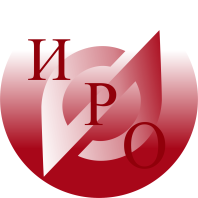 ГАУДПОЯО «Институт развития образования «кафедра инклюзивного образования набирает слушателей на курсы профессиональной переподготовки «Специальное (дефектологическое) образование по профилю «Логопедия» (580 час.) Программа предназначена для обучения лиц, имеющие высшее педагогическое/психологическое образование и профессиональную переподготовку по направлению «Специальное дефектологическое образование по профилю «Учитель-дефектолог инклюзивного образования» и «Учитель-дефектолог, олигофренопедагог». Приобретаемая в результате обучения по программе профессиональной переподготовки специальность учителя-логопеда предполагает следующие виды профессиональной деятельности:осуществляет работу, направленную на максимальную коррекцию недостатков в развитии у обучающихся, воспитанников с нарушениями в развитии, в том числе находящихся в специальных (коррекционных) образовательных учреждениях, создаваемых для обучающихся, воспитанников с ограниченными возможностями здоровьякомплектует группы для занятий с учетом психофизического состояния обучающихся, воспитанников (групповые и индивидуальные занятия по исправлению недостатков в развитии, восстановлению нарушенных функций). работает в тесном контакте с учителями, воспитателями и другими педагогическими работниками, посещает занятия и уроки. Консультирует педагогических работников и родителей (лиц, их заменяющих) по применению специальных методов и приемов оказания помощи детям с ограниченными возможностями здоровья. Ведет необходимую документацию. способствует формированию общей культуры личности, социализации, осознанного выбора и освоения профессиональных программ. Реализует образовательные программы. Комплектует группы для занятий с учетом психофизического состояния обучающихся, воспитанников. изучает индивидуальные особенности, способности, интересы и склонности обучающихся, воспитанников с целью создания условий для обеспечения их развития в соответствии с возрастной нормой, роста их познавательной мотивации и становления учебной самостоятельности, формирования компетентностей, используя разнообразные формы, приемы, методы и средства обучения, современные образовательные технологии, включая информационные, а также цифровые образовательные ресурсы, обеспечивая уровень подготовки обучающихся, воспитанников, соответствующий требованиям федерального государственного образовательного стандарта, федеральным государственным требованиям. Программа предполагает очные занятия (лекционные и практические), самостоятельную работу слушателей, стажировку в образовательных организациях. По окончании обучения по ППП в объёме 580 часов в очно-заочном режиме и по результатам итоговой аттестации слушатели получат диплом о профессиональной переподготовке с правом работы по направлению «Логопедия».Срок обучения: 9 мес. (начало - ноябрь-декабрь) Стоимость обучения - 32000руб.Контакты: Тараскова Ольга Львовна, ст.методист кафедры инклюзивного образования.Тел. (8-4852) 23-07-24; e-mail: taraskova@mail.yar.ruАдрес: 150014, г. Ярославль, ул. Богдановича, 16. каб. 417